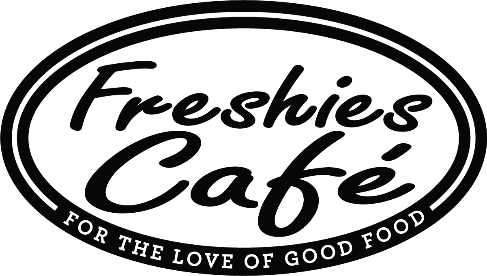 Beef LentilChicken Tortellini Creamy New Orleans Seafood Chowder Jumbo Onion Rings Make any sandwich a comboADD small:French fryHouse ChipsSalt & Vinegar Chips$4Sweet Waffle $4.75Bob’s Buffalo Chicken Caesar Crisp romaine! Served w/ house Caesar dressing topped w/ Asiago cheese, croutons, chopped tomato, shredded carrot, cheddar cheese, bacon bits and buffalo seasoned grilled chicken breast 16.95Hold on to summer SaladMixed greens served w/ house balsamic dressing topped w/ shredded carrot, cucumber, sliced almonds, sun dried cranberries, blueberries, black berries and a scoop of solid white meat chicken salad 16.95San Diego Crab Cake Panini Golden Crab Cake topped w/ fresh avocado, spinach, tomato, cheddar cheese and Baja Chipotle sauce served panini grilled on Italian bread 13.75Pat’s Panini Grilled house corned beef and Pastrami topped w/ melted Swiss cheese, Dijon mustard, crisp pickle, lettuce, tomato and onion served on grilled rye bread 13.75BBQ Frizzy Chicken Sandwich Grilled chicken breast covered in house BBQ sauce topped w/ golden beer battered onion strings, diced fresh jalapeno peppers, lettuce and tomato served on a fresh baked roll 13.65Three little Piggy Panini Honey ham topped w/ brie cheese, fresh spinach, sweet fig spread and crisp apple served panini grilled on multi grain bread 13.75Beef LentilChicken Tortellini Creamy New Orleans Seafood Chowder Jumbo Onion Rings Make any sandwich a comboADD small:French fryHouse ChipsSalt & Vinegar Chips$4Sweet Waffle $4.75Bob’s Buffalo Chicken Caesar Crisp romaine! Served w/ house Caesar dressing topped w/ Asiago cheese, croutons, chopped tomato, shredded carrot, cheddar cheese, bacon bits and buffalo seasoned grilled chicken breast 16.95Hold on to summer SaladMixed greens served w/ house balsamic dressing topped w/ shredded carrot, cucumber, sliced almonds, sun dried cranberries, blueberries, black berries and a scoop of solid white meat chicken salad 16.95San Diego Crab Cake Panini Golden Crab Cake topped w/ fresh avocado, spinach, tomato, cheddar cheese and Baja Chipotle sauce served panini grilled on Italian bread 13.75Pat’s Panini Grilled house corned beef and Pastrami topped w/ melted Swiss cheese, Dijon mustard, crisp pickle, lettuce, tomato and onion served on grilled rye bread 13.75BBQ Frizzy Chicken Sandwich Grilled chicken breast covered in house BBQ sauce topped w/ golden beer battered onion strings, diced fresh jalapeno peppers, lettuce and tomato served on a fresh baked roll 13.65Three little Piggy Panini Honey ham topped w/ brie cheese, fresh spinach, sweet fig spread and crisp apple served panini grilled on multi grain bread 13.75